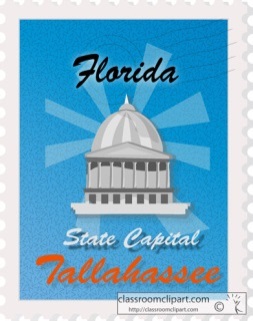 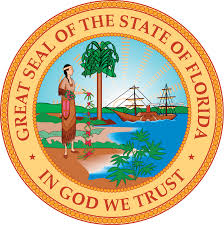 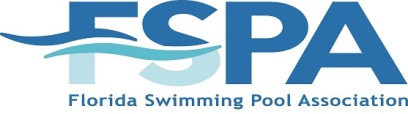     Broward Chapter Government Relations Program    Diving in the Deep End: Tuesday Aug 8th 2017Location:International Swimming Hall of FameOne Hall of Fame Drive
Ft. Lauderdale, FL 33316

Program: 6:00 -8:00 p.m.		Light Hors d’oeuvres/ Dressy Casual/ No Shorts Speakers: Jennifer Hatfield/Director of Government and Public Affairs       Wayne Bertsch/ Florida Legislative Consultant
For 30 years, issues critical to the swimming pool industry have been addressed by FSPA. In most cases, we have clearly been “reactionary” rather than pro-active.  Recently, issues have arisen which threatened the ability of members to do their jobs and earn a living.  WE CAN NO LONGER DEPEND ON OUR DEFENSIVE STYLE ALONE-WE NEED TO GO ON OFFENSE!Please join us to be a part of making a difference in our political action Plan. Topics include:2017 Session & Regulatory ReportFSPA 489 Task ForcePIPACBuilding an active campaign to promote goodwill with legislators and collecting contributions to support our positions.Join us for the meeting to make the BEST future for the pool industry in Florida               RESERVATION FORM Business Name: ___________________	Contact Person: ________________________Telephone: _________________   Email: __________________________Attendees:   1. _______________________        2. ______________________                      3. _______________________        4. ______________________                                                   FSPA Broward Chapter2555 Porter Lake Dr. Suite 106Sarasota, FL 34240Questions? Call: Michelle D’Aiuto Chapter Coordinator 1-800-548-6774 michelle@FloridaPoolPro.com